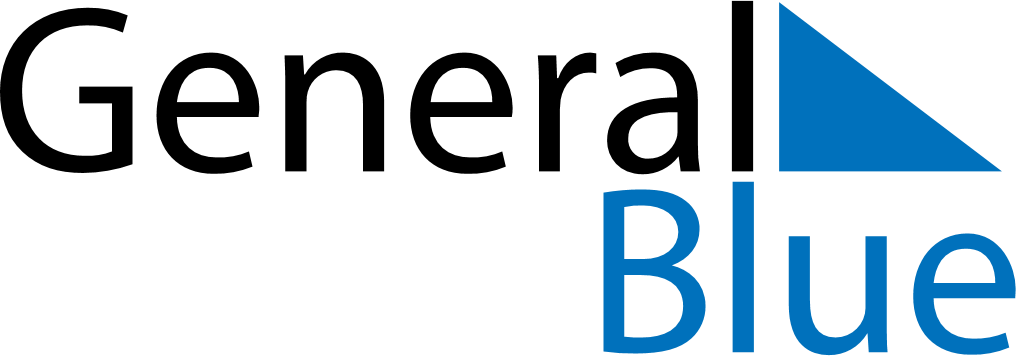 May 2026May 2026May 2026May 2026BelizeBelizeBelizeSundayMondayTuesdayWednesdayThursdayFridayFridaySaturday112Labour DayLabour Day34567889101112131415151617181920212222232425262728292930Commonwealth Day, Sovereign’s Day31